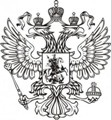 ФЕДЕРАЛЬНАЯ СЛУЖБА ГОСУДАРСТВЕННОЙ СТАТИСТИКИ ‗‗‗‗‗‗‗‗‗‗‗‗‗‗‗‗‗‗‗‗‗‗‗‗‗‗‗‗‗‗‗‗‗‗‗‗‗‗‗‗‗‗‗‗‗‗‗‗‗‗‗‗‗‗‗‗‗‗‗‗‗‗‗‗‗‗‗‗‗‗‗‗‗‗‗‗‗ТЕРРИТОРИАЛЬНЫЙ ОРГАН ФЕДЕРАЛЬНОЙ СЛУЖБЫГОСУДАРСТВЕННОЙ СТАТИСТИКИ ПО ЧЕЧЕНСКОЙ РЕСПУБЛИКЕ (ЧЕЧЕНСТАТ) 364037, г. Грозный, ул. Киевская, д. 53, тел./факс  8(8712) 21-22-29; 21-22-34http://chechenstat.gks.ru; chechenstat@mail.ru‗‗‗‗‗‗‗‗‗‗‗‗‗‗‗‗‗‗‗‗‗‗‗‗‗‗‗‗‗‗‗‗‗‗‗‗‗‗‗‗‗‗‗‗‗‗‗‗‗‗‗‗‗‗‗‗‗‗‗‗‗‗‗‗‗‗‗‗‗‗‗‗‗‗‗‗‗16  апреля 2020                                                                                                                  ПРЕСС-РЕЛИЗ                                                                                     О состоянии животноводства в сельскохозяйственных организацияхЧеченской Республики в январе-марте 2020 года	По состоянию на 1 апреля 2020 года в сравнении с аналогичной датой 2019 года в сельскохозяйственных организациях республики численность поголовья овец и коз увеличилась на 88,7 %, лошадей - на 38,7 %, а поголовье крупного рогатого скота сократилось на 1,1 %, птицы – на 55,9 %. Поголовье скота и птицыв сельскохозяйственных организациях Чеченской Республикина 1 апреляголов	В январе-марте 2020 года по сравнению с соответствующим периодом предыдущего года объемы производства скота и птицы на убой                      (в живом весе) в сельскохозяйственных организациях республики  возросли  на 2,3 % и составили 370 тонн.	В  структуре производства скота и птицы на убой (в живом весе) отмечалось увеличение удельного веса производства мяса крупного рогатого скота и овец и коз по сравнению с январем-мартом 2019 года.	В январе-марте 2020 года в сельскохозяйственных организациях надоено 6059 тонн молока (103,2 % к соответствующему периоду предыдущего года), надои молока на 1 корову составили 1604 кг, что на 54 кг больше прошлогоднего уровня. ‗‗‗‗‗‗‗‗‗‗‗‗‗‗‗‗‗‗‗‗‗‗‗‗‗‗‗‗‗‗‗‗‗‗‗‗‗‗‗‗‗‗‗‗‗‗‗‗‗‗‗‗‗‗‗‗‗‗‗‗‗‗‗‗‗‗‗‗‗‗‗‗‗‗‗‗‗При использовании материалов Территориального органа Федеральной службы государственной статистики по Чеченской Республике в официальных, учебных или научных документах, а также в средствах массовой информации ссылка на источник обязательна!Л.А-С. Магомадова(8712) 21-22-602020гв % к1 апрелю2019гСправочно:на 1 апреля2019гв % к1 апрелю 2018гКрупный рогатый скот1063098,9124,4     из него коровы5062101,0104,7Овцы и козы24980188,765,8Лошади509138,7115,4Птица11184244,1104,5